KONKURS PLASTYCZNY ORGANIZOWANY PRZEZ ŚWIETLICĘ SZKOLNĄTEMAT RACY PLASTYCZNEJ :„KSIĄŻKA, KTÓRA NAJBARDZIEJ ZAPADŁA MI W PAMIĘĆ”hasło rozumiane jako niezwykle rzadka, wyjątkowa i ważna dla mnie książka. 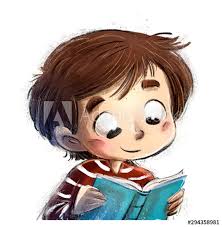 REGULAMIN KONKURSU:Organizatorem konkursu jest świetlica szkolna.Konkurs rozpoczyna się 02.02.2021 r. Celem konkursu jest rozbudzenie plastyczno-artystycznej wrażliwości u dzieci i młodzieży, promowanie czytelnictwa oraz aktywności twórczej łączącej kontakt z literaturą i sztuką.Praca konkursowa ma być pracą plastyczną wykonaną techniką dowolną, format A4 lub A3.Oceny prac dokona specjalne Jury powołane przez Organizatora Konkursu.Na odwrocie należy podać imię i nazwisko, tytuł pracy oraz tytuł książki, której dotyczy praca. Pracę należy oddać do (piątku) 12.02.2021.